Таганова Дарина 3 А классДорогой ВЕТЕРАН!!!	Я знаю, 1941-1945 годы для Вас самое трудное время. Пишу, чтобы сказать СПАСИБО!!! Я понимаю, что тогда, Вы много потеряли…возможно даже свою семью… Но Вы всем доказали, что можете защитить нас. Если бы не Ваша смелость и отвага, возможно, меня сейчас не было. Хорошо, что Вы победили, иначе…	Вы наши герои на всю жизнь!!! И память о Вашей ПОБЕДЕ мы сохраним и передадим своим младшим братьям и сестрам.Спасибо Вам за наше счастливое детство!!!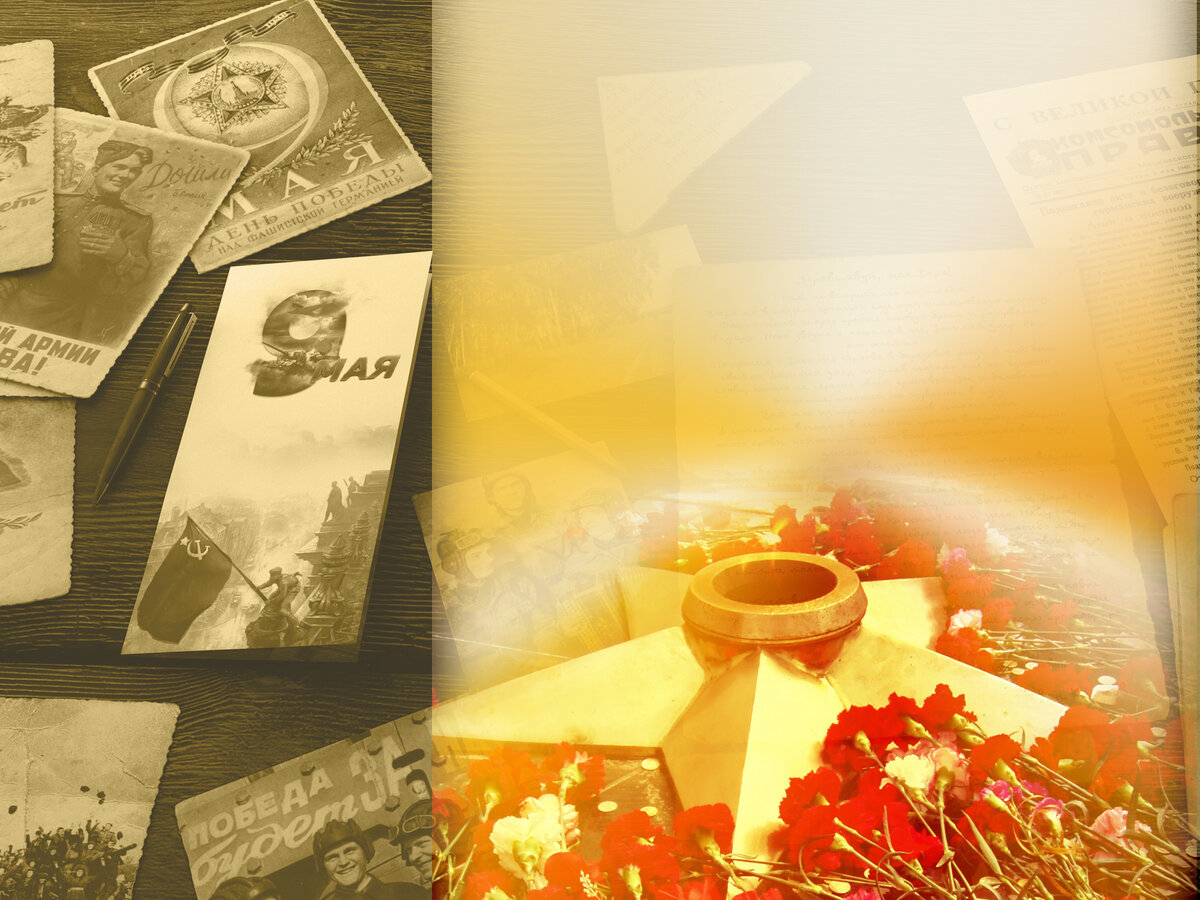 